Ćwiczenia słuchowe – narysuj tyle cegiełek ile głosek słyszysz w nazwie obrazka (cegiełka to prostokąt     )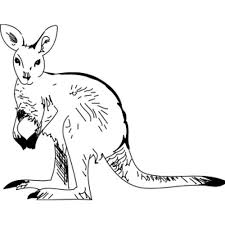 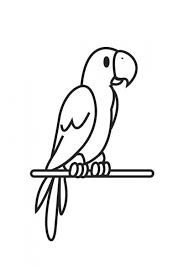 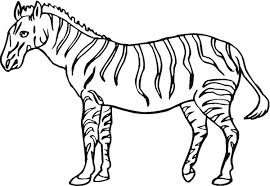 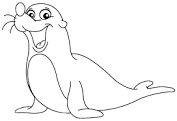 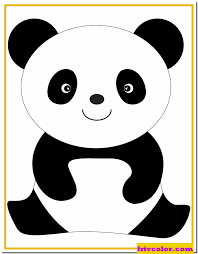 ROZWIĄŻ KRZYŻÓWKĘ O ZWIERZĘTACH 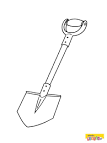                                                       4                  5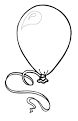                                                      2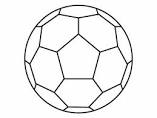 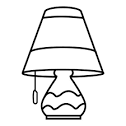                       1					3        				      Narysuj rozwiązanieĆwiczenia w czytaniu - połącz strzałką nazwy zwierząt z obrazkiem.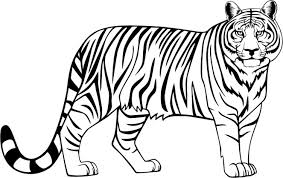 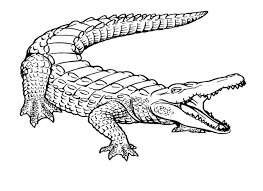 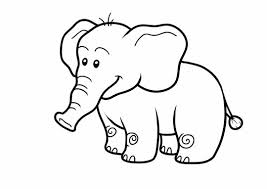 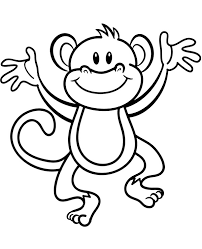 Pisz linie graficzne, których wzór napisze Mamamałpa kangursłońtygryszebrakrokodyl